MATERIAL DE USO PESSOAL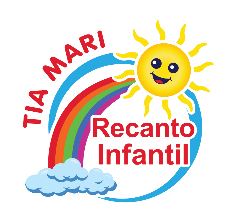 INFANTIL 4   –   2024Entregar todos os itens abaixo com o nome na secretaria da escola.Data de entrega: 15/01/2024 (das 7h às 18h).1Sabonete líquido ANTIBACTERIANO. 200Lenços de papel descartável.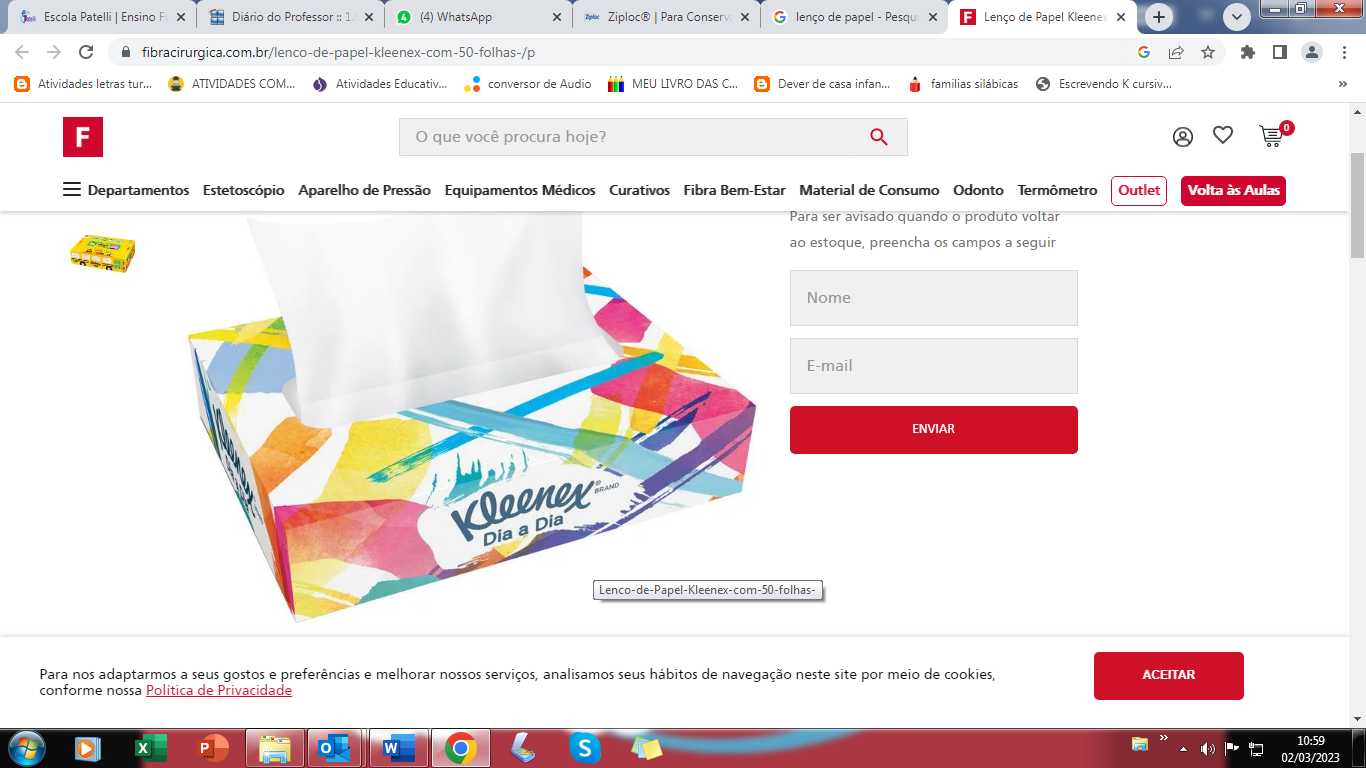 1Avental infantil escolar para atividades de pintura. 5ZIPLOC tamanho 20cm x 28cm1Estojo com 3 ou 4 divisórias  imagem demonstrativa (pode ser qualquer modelo ou estampa)1Revista para recorte com imagens de objetos variados  1Alfabeto em madeira, modelo ABC Maiúscula e Minúscula com 72 peças (marca Xalingo). Sugerimos comprarem pela internet, mais fácil encontrar e com o preço acessível.Quem já tem do infantil 3 será usado o mesmo.1Ábaco 50, referência ELK-1001 (marca Elke)1Caixa Organizadora / Maleta organizadora com travas lateraisTamanho: 6,5 litros até no máximo 7,5 litros. Observação: Quem já tem do infantil 3 e estiver em ótimo estado não precisa comprar outra, srá usada a mesma.2Brinquedos usados de Plástico em BOM ESTADO para uso coletivo dos alunos.Não será aceito:  brinquedos pequenos (motivo: perigoso para os alunos menores)                              brinquedos desmontáveis (motivo: perigoso para os alunos menores)                              pelúcias (motivo: alergia)                              brinquedos danificados ou quebrados                              jogos incompletos / faltando peçasCampanha Solidária de Brinquedos 2023Em março os brinquedos da brinquedoteca que foram usados no ano letivo anterior são DOADOS para crianças carentes da cidade e os novos brinquedos trazidos pela família são colocados na brinquedoteca para que seu filho(a) brinque com os amigos de modo coletivo. O legal desta campanha é que todos saem ganhando, as crianças carentes e nossos alunos com uma brinquedoteca cheia de novidades com os brinquedos diferentes a cada ano letivo. É uma campanha muito especial, onde família e escola participam ativamente deste projeto tão lindo! Obs.: não colocar o nome nos brinquedos pois serão usados de modo coletivo. 